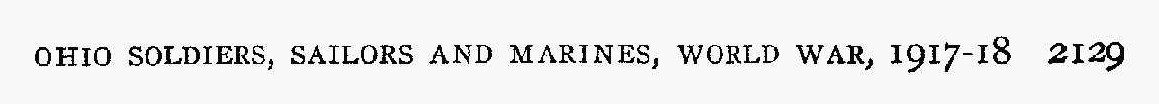 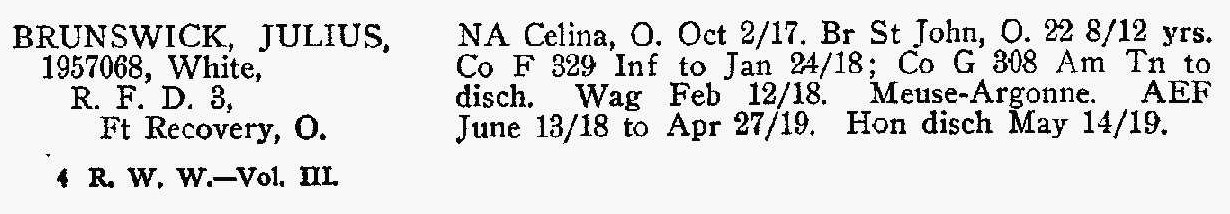 Birth Location:  St John, Ohio, USAEnlistment Date: 2 Oct 1917Enlistment County: CelinaEnlistment State: OhioEnlistment Division: National ArmyComments:Co F 329 Infantry to 24 Jan 1918; Co G 308 Ammunition Train to Discharge Wagoner 12 Feb 1918. Meuse-Argonne. American Expeditionary Forces 13 June 1918 to 27 Apr 1919. Honorable discharge 14 May 1919.